BOARD OF EDUCATION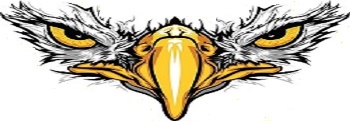 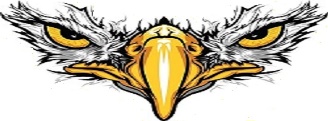 CALHOUN RV-III SCHOOL DISTRICTMarch 12, 2020/Library BOE Meeting 6:00 p.m.Members Present				Members AbsentVickie Kreisel – President				Debbie Joy – Vice President			Nina Sisk _ Treasurer				Jason Smith – MemberGary Moore – Member				Kelly Marriott – MemberDwayne Ethridge – MemberJane Harrison - SecretaryShane Stocks - SuperintendentAmber Russell – PrincipalThe Calhoun R-VIII School District Board of Education was called to order by Board President, Vickie Kreisel at 6:00 p.m.Motion made by Debbie Joy to approve the regular agendas for March 12, 2020 by adding under new business D. Sale of ECC old buildings on College Street.  Motion seconded by Kelly Marriott.  Yes: 6 (Vickie Kreisel, Nina Sisk, Debbie Joy, Gary Moore, Jason Smith, Kelly Marriott)  No: 0  Motion Carried: Yes Motion made by Nina Sisk to approve the consent agendas items. 1. Prior Meeting Minutes and FinancialsApprove the Regular meeting minutes of February 18, 2020February 2020 Financial ReportAuthorization for payment of all bills  Motion seconded by Debbie Joy.  Yes: 6 (Vickie Kreisel, Debbie Joy, Nina Sisk, Jason Smith, Gary Moore, Kelly Marriott)             No: 0  Motion Carried: YesDwayne Ethridge is present at 6:12 p.m.Citizens Communications George MassieStaff ReportsMs. Amber Russell gave the Principal’s ReportAttendanceElementary  96.02%JH/High School 94.21%Discipline3 served Eagle Time and ASDActivitiesClinton Technical School Sophomore EventSFCC College and Career VisitSpring and Group picturesStudents preparing for testing using NWEA And Exact PathMr. Shane Stocks gave the Superintendent ReportLegislative Still watching several voucher and charter school billsTalking fully funded again next year, looking to add money to transportation Facilities Marquee for front of building – Title Funds Plumbing replacement will be fixed on spring breakCarpet for Elementary classrooms and office will be scheduled for the summerFinanceSalary SchedulesExtra duty schedules Mrs. Rebecca Crump gave the ECC Director reportAttendance tablets set-up and parents will begin signing in after spring break CDI file review and they were impressedUnfinished BusinessNone at this timeNew BusinessMotion by Debbie Joy to approve raising food prices to $3.90 for adult meals.Motion seconded by Dwayne Ethridge.Yes: 7 (Vickie Kreisel, Debbie Joy, Nina Sisk, Gary Moore, Jason Smith, Kelly Marriott, Dwayne Ethridge)No: 0Motion Carried: YesMotion by Debbie Joy to approve the certified salary schedule as presented.Motion seconded by Nina Sisk.Yes: 7 (Vickie Kreisel, Debbie Joy, Nina Sisk, Gary Moore, Jason Smith, Kelly Marriott, Dwayne Ethridge)No: 0Motion Carried: YesMotion by Nina Sisk to approve the extra duty salary schedule as presentedMotion seconded by Gary Moore.Yes: 7 (Vickie Kreisel, Debbie Joy, Nina Sisk, Gary Moore, Jason Smith, Kelly Marriott, Dwayne Ethridge)No: 0Motion Carried: YesMotion by Debbie Joy to approve the purchase of the old ECC Buildings on College Street for $4000.00 by Nicole Smith.Motion seconded by Nina Sisk.Yes: 7 (Vickie Kreisel, Debbie Joy, Nina Sisk, Gary Moore, Jason Smith, Kelly Marriott, Dwayne Ethridge)No: 0Motion Carried: YesPolicy ReviewNone at this timeMiscellaneousMotion made by Nina Sisk to set the date of Monday, April 20, 2020 at 6:00 p.m. for the Special Election Meeting and 6:05 for the Regular Board Meeting.Motion seconded by Debbie Joy.Yes: 7 (Vickie Kreisel, Debbie Joy, Nina Sisk, Gary Moore Jason Smith, Kelly Marriott, Dwayne Ethridge) No: 0Motion Carried: YesBoard President, Vickie Kreisel, entertained a motion to suspend regular session and enter into executive session pursuant to RSMO 610.021(3) (13) (1) (6) (19) (20).      Motion made by Debbie Joy to conduct Executive Session at 6:30.        Motion seconded by Nina Sisk.        Yes: 7 (Vickie Kreisel, Debbie Joy, Nina Sisk, Gary Moore, Jason Smith, Kelly Marriott,           Dwayne Ethridge)       	        No: 0        Motion Carried: YesBoard re-enters regular session.Public Disclosure of Any Final Votes taken in Executive SessionAdjourn Regular Session          Motion made by Gary Moore to adjourn Regular Session at 8:36 p.m.            Motion seconded by Dwayne Ethridge.            Yes: 7 (Vickie Kreisel, Debbie Joy, Nina Sisk, Gary Moore, Jason Smith, Kelly Marriott,               Dwayne Ethridge)	            No: 0            Motion Carried: Yes___________________________			___________________________Vickie Kreisel						Jane HarrisonBoard President						Board Secretary